GS-TOP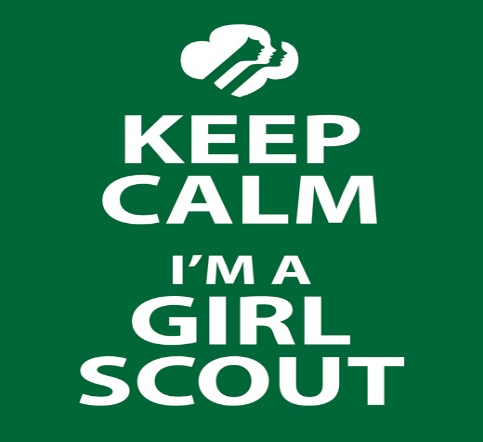 Heather Rudzik- Junior Liaisonheather@rudzik.com 330-398-7741Information & Events:Council’s event & training calendar www.gs-top.orgLeader meetings are the first Monday of the month @ Spring Creek BBQ on Hwy 377, 7PMSeptember:Leader meeting September 5thService Unit Fall Chair Training September 12thCouncil Southlake open house & deadline to use cookie bucks September 17thBronze/Silver award ceremony at Keller library September 18th (see attachment) She & Me Bowling (Brunswick) see attachmentOctober:Leader Meeting (Nut Training) October 3rdJourney In a Day October 22ndZombie Camp –Juniors October 21-23rdSkating Party October 25th More info to comeJunior’s September NewsletterHello Junior Troop Leaders,My name is Heather Rudzik and I am going to be your Liaison from the Service Unit team.  This is my 7th year as a leader and 17th year as a Girl Scout! I love scouting and hope that you all enjoy this year as much as possible. I will send out a monthly newsletter with important information for you, to help you have a great year. If you have any questions or concerns please let me know. Text or email is the best.Yours in Girl Scouting,Heather Rudzik